توصيف مقرر  (   علم الدلالة  )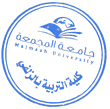 الكليةالتربية في الزلفيالتربية في الزلفيالتربية في الزلفيالقسم الأكاديمياللغة العربيةاللغة العربيةاللغة العربيةاسم المقررعلم الدلالةرمز المقررARB414المستوىالسابععدد الساعات المعتمدة للمقرر3هدف المقرريتعرف على جهود العرب القدماء في مجال علم الدلالة .يميز الوحدة الدلالية ، يحدد أنواع المعنى .يشرح أهم النظريات في دراسة المعنى ، ويعدد مشكلات  تعدد المعنى للفظ...(المشترك ، المتضاد ، المترادف ).  يفسر تغير/ تطور المعنى ــ أسبابه وأشكاله ــ.يتعرف على جهود العرب القدماء في مجال علم الدلالة .يميز الوحدة الدلالية ، يحدد أنواع المعنى .يشرح أهم النظريات في دراسة المعنى ، ويعدد مشكلات  تعدد المعنى للفظ...(المشترك ، المتضاد ، المترادف ).  يفسر تغير/ تطور المعنى ــ أسبابه وأشكاله ــ.يتعرف على جهود العرب القدماء في مجال علم الدلالة .يميز الوحدة الدلالية ، يحدد أنواع المعنى .يشرح أهم النظريات في دراسة المعنى ، ويعدد مشكلات  تعدد المعنى للفظ...(المشترك ، المتضاد ، المترادف ).  يفسر تغير/ تطور المعنى ــ أسبابه وأشكاله ــ.موضوعات المقررتعريف علم الدلالة ، موضوعه ، وعلاقته بالعلوم الأخرى. نظرة تاريخية ـ العرب ومباحث علم الدلالة : اللغويون .الأصوليون ، الفلاسفة العرب  ـ .الوحدة الدلالية  ، السيميم ، أنواع الوحدة الدلالية : الكلمة المفردة ـ التركيب ـ الجملة  ...أنواع المعنى : الأساسي ـ الثانوي ــ الأسلوبي ــ النفسي .مناهج دراسة المعنى :النظرية الإشارية .النظرية التصورية ـ النظرية السلوكية ـ نظرية السياق ـ  ـ نظرية الحقول الدلالية .تعدد المعنى ومشكلاته : المشترك اللفظيالمتضاد المترادفتغير المعنى(تطور المعنى )أسبابه ....أشكال تغير المعنى: توسيع المعنى ـ تضييق المعنى ـ نقل المعنى ـ انحطاط المعنى ـ رقي المعنى...تعريف علم الدلالة ، موضوعه ، وعلاقته بالعلوم الأخرى. نظرة تاريخية ـ العرب ومباحث علم الدلالة : اللغويون .الأصوليون ، الفلاسفة العرب  ـ .الوحدة الدلالية  ، السيميم ، أنواع الوحدة الدلالية : الكلمة المفردة ـ التركيب ـ الجملة  ...أنواع المعنى : الأساسي ـ الثانوي ــ الأسلوبي ــ النفسي .مناهج دراسة المعنى :النظرية الإشارية .النظرية التصورية ـ النظرية السلوكية ـ نظرية السياق ـ  ـ نظرية الحقول الدلالية .تعدد المعنى ومشكلاته : المشترك اللفظيالمتضاد المترادفتغير المعنى(تطور المعنى )أسبابه ....أشكال تغير المعنى: توسيع المعنى ـ تضييق المعنى ـ نقل المعنى ـ انحطاط المعنى ـ رقي المعنى...تعريف علم الدلالة ، موضوعه ، وعلاقته بالعلوم الأخرى. نظرة تاريخية ـ العرب ومباحث علم الدلالة : اللغويون .الأصوليون ، الفلاسفة العرب  ـ .الوحدة الدلالية  ، السيميم ، أنواع الوحدة الدلالية : الكلمة المفردة ـ التركيب ـ الجملة  ...أنواع المعنى : الأساسي ـ الثانوي ــ الأسلوبي ــ النفسي .مناهج دراسة المعنى :النظرية الإشارية .النظرية التصورية ـ النظرية السلوكية ـ نظرية السياق ـ  ـ نظرية الحقول الدلالية .تعدد المعنى ومشكلاته : المشترك اللفظيالمتضاد المترادفتغير المعنى(تطور المعنى )أسبابه ....أشكال تغير المعنى: توسيع المعنى ـ تضييق المعنى ـ نقل المعنى ـ انحطاط المعنى ـ رقي المعنى...المراجععلم الدلالة، د. أحمد مختار عمر	عالم الكتب القاهرة   	1998م.علم الدلالة، د. أحمد مختار عمر	عالم الكتب القاهرة   	1998م.علم الدلالة، د. أحمد مختار عمر	عالم الكتب القاهرة   	1998م.